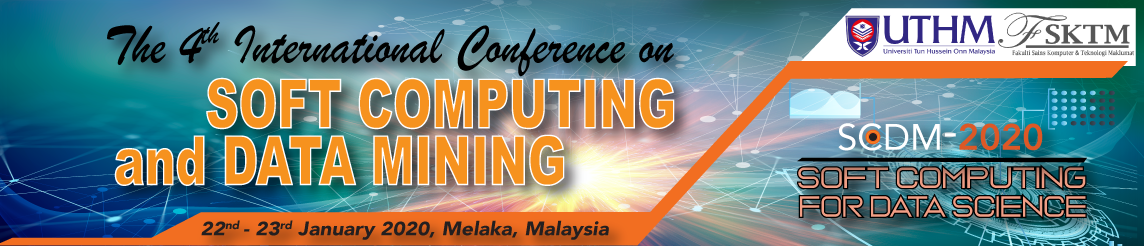 SCDM-2020 Registration FormThis form must be received with payment receipt by the deadline noticed by SCDM-2020 website (otherwise the paper will not be included in the AISC Proceeding).1. Participant (This information will be shown at your Name Tag)2. Papers3. Registration (Admission to all keynotes and parallel sessions, Conference Material-Hardcopy of Springer proceeding, Conference Kit, Daily Lunch and Coffee Breaks) – Please thick**Please pay all bank TT / wire transfer fees, so that the conference account gets the full amount.Complete this form and send it to us with Money Transfer Receipt proof (JPG/PDF format) to https://easychair.org/conferences/?conf=scdm2020 . After checking our bank account, we will dispatch an official INVOICE.Registrant’s Signature: ____________________    	Date: _____________________Name  Affiliation E-mail address NationalityNoPaper IDPaper Title123CategoryEarly Bird FeesStandard Fees Presenter (Local) [  ]   1895 MYR [  ]   2105 MYR Presenter (International) [  ]   450 USD [  ]   500 USD Participant (Local) [  ]   842 MYR [  ]   1053 MYR Participant (International) [  ]   200 USD [  ]   250 USD Additional Paper (per paper) [  ]   300 USD [  ]   300 USD Additional Page (per page) [  ]   50 USD [  ]   50 USDPayer’s NameTotal Payment:____________________ USD / MYR____________________ USD / MYR